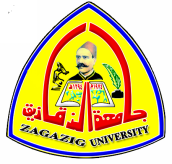 Zagazig University			Faculty of Veterinary MedicineDepartment of ZoonosesCURRICULUM VITAEName:	Maysa Abd El-badie Ibrahim AwadallahSex: 		FemaleDate of birth: 	Place of birth:	Meet El-Ezz, Fakous, Sharkia, Egypt.Nationality:	EgyptianMarital status:	Married + 2 boys.Title: 	Lecturer of zoonosesAddress:	Department of Zoonoses, Faculty of Vet Medicine, Zagzazig University, 44511-Egypt.Fax:		+20 55 228 4283Phone:	+20 55 228 3683 ext. 142(Work)+20 55 227 3680 ext. 142(Work)E-mail		maysavet@hotmail.com			maysabadee2001@yahoo.com			maawadallah@ZU.edu.egQUALIFICATIONS:2002-2006:	Ph. D. degree in Veterinary Medical Sciences (Zoonoses) from Zagazig University (Egypt) with cooperation of Tuskegee University (Alabama, USA) under the title of: "Some Epidemiological studies on Rift Valley fever"Courses studied in predoctor (2002-2003):1.     Role of Rodents& vectors of zoonoses (Excellent)2.     The role of birds in transmission of zoonotic diseases (Excellent)3.     Animal Hygiene (Excellent)1999-2002:	M.V.Sc. (Zoonoses) from Zagazig University, Zagazig, Egypt under the title of "Zoonotic Importance of Dermatomycosis "Courses studied in premaster (1999-2000):1.     Zoonoses (V. good).2.     Mycology (V. good).3.     Epidemiology (Excellent).4.     Immunology (Very Good).1992-1997: 	B.V.Sc. from Zagazig University (very good).EMPLOYMENTS:July 2006 - Present : Lecturer of Zoonoses,Dept. of Zoonoses, Faculty of Vet Med., Zagazig University, Zagazig, Egypt.February 2005 - December 2005: Visitor Researcher (Channel Scholarship), Biomedical Science Department, Faculty of Veterinary Science, Tuskegee University, Alabama, USA.October 2002 - July 2006: Associate Lecturer, Dept. of ZoonosesFaculty of Veterinary Medicine, Zagazig University, Zagazig, Egypt.June 1997- December 2002: Demonstrator, Dept. of Hygiene & Preventive Medicine, Faculty of Vet Med., Zagazig University, Zagazig, Egypt.TRAINING AND EXPERIENCES:A)   In USA:February 2005 - December 2005:  Study in Tuskegee University, Alabama, USA to carry out the practical part in Ph.D. thesis:        Reverse Transcriptase -Polymerase chain reaction in detection of WNF.        Real- Time PCR as an advanced technique for detection of WNF.        Vec-Test Assay for rapid detection of WNF-Antigen        Rapid Analyte Measurement Platform (RAMP) test for detection of WNF- Antigen.  B)   In Egypt:        2003-2004: Training in Veterinary serum & Vaccine Research Institute, Abbasia, Cairo, Egypt to carry the 1st practical part in Ph.D. thesis:        ELISA technique for detection of RVFV- Antibodies in the blood of cattle, buffaloes, sheep, goats.         Serum Neutralization test for the same purpose.        Preparation of new antigen to be used in ELISA for diagnosis of RVFV-Ab), "Hamster liver Sucrose Acetone Extracted RVFV-Ag" Courses:         1999: Course of Curriculum and Teaching Methods, Faculty of Education, Zagazig University.        2000: Course in English as a foreign Language (TOEFL- Local), Faculty of Literature, Zagazig University.        2001: Course in computer and its applications, Faculty of Science, Zagazig University.        2004: Course in English as a foreign Language (TOEFL- International), Amid-East Institute, Giza, Egypt.        2004: Courses in the International Computer Driving License (ICDL), Faculty of Engineering, Cairo University, Egypt.        Faculty and Leadership Development project courses:1)     Employment Ethics: 28-31/12/2005  2)     Decision's Taking and Problems' Solving: 1-3/1/20063)     Intellectual Skills: 24-26/1/20064)     Effective Communication Skills: 14-16/3/20065)     Effective Presentation Skills: 26-28/5/20076)     Credit Hours: 29-31/5/20077)     Syllabus Design: 5-7/6/20078)     Preparation of Research Project: 9-11/6/20079)     Using of New Technology in Teaching: 19-21/6/200710)   Preparation, Writing, and International Publication of researches: 4-7/7/2007 Work shops:The News in the field of biotechnology & genetic engineering, Faculty of veterinary Medicine, Suez canal university, Egypt- 14/4/2008The News in E- Learning at faculty of Veterinary Medicine, Zagazig University.The training program on Biostatistics and Ecological Modeling (13-22/5/2008) at Zoology Department, Faculty of Science, Ain Shams University, Cairo, in collaboration with Texas Glee Coast Environmental Data center, Prairie View A & M University, Texas, USA and Egypt. Soc. Fish. Develop."Science year Follow up Events" organized by German Academic Exchange Service (DAAD) at the Conference Center of Cairo University 10-11/11/2008. "Germany Alumni Fair" organized by German Academic Exchange Service (DAAD) in cooperation with Capacity Building International – Germany (Inwent), Workgroup Development and Specialist in the fields of Migration and Development Assistances (AGEF), Goethe – Institute (GI) and Central Foreign Country and Specialist Agency (ZAV) at the Conference Center of Cairo University 12-13/11/2008.Symposiums:The Scientific symposium entitled "Swine flu and human safety" that held in the Faculty of Veterinary Medicine, Zagazig University, Egypt under the patronage of the dean of the faculty in 5/5/2009.INTERNATIONAL CONFERENCES ATTENDANCE:    2005: The 105th annual meeting of American Society for Microbiology,   2005: The 5th International Meeting, American Veterinary Medical Association, Minneapolis, Minnesota State, USA.2009: German – Middle East International Conference " Under the patronage of his Majesty King Abdullah II, 10-11 May, 2009, Amman, Jordan (Berlin – Brandenburg Academy of Sciences and Humanities Alexander Von Humboldt Foundation, German Academy –" Young scientists Workshop Challenges, Opportunities and Problems of Scientific Research in the MENA Region".NATIONAL CONFERENCES ATTENDANCE:2008: 9th Zagazig Veterinary Medicine Conferences, under the theme "Animal Wealth and Human Safety" 20-22 August, 2008.2009: 16th Zagazig Medical Conference, under the theme "Sustainability of Environmental Development and Health Promotion "Future Vision" 2009: 6th International Scientific Conference held in Faculty of Veterinary Medicine, Mansoura University, Egypt in collaboration with Teramo University, Italy under the theme "Development of animal and Avian Wealth", 22-23 April, 2009.2009: International Society of Chemotherapy for infection and Cancer Conference with cooperation with Zagazig University under the title of "Emerging zoonotic diseases". Cairo, Egypt, 15-17 October 2009.2010: 10th Scientific Veterinary Medical Conference- Faculty of Veterinary Medicine- Zagazig University under the title of "Veterinary Medicine and the Challenges of the Era", 10-13 February 2010 (Luxor, Egypt). 2010: Conference of Veterinarians recruitment, faculty of Veterinary Medicine, Zagazig University, 24 March 2010. MEMBERSHIP:-Egyptian veterinary Medical Association- Ministry of Health, Department of Medical Licenses, Vets record No. 23762, in 01/01/1998.- Egyptian Veterinary Medical Syndicate Membership No. 23671, in 01/01/1998.TEACHING ACTIVITIES:-Teaching zoonoses for final year BVSc. Students-Teaching zoonoses for post graduate coursesSUPERVISION ON SCIENTIFIC THESIS:المشاركة فى لجان الحكم و المناقشة لرسائل الماجستير و الدكتوراة:SHARING IN ROUND TABLE DISCUSSION FOR POSTGRADUATESLIST OF PUBLICATIONS1. Maysa A. I. A. (2002): Zoonotic Importance of Dermatomycoses. Master thesis (Zoonoses), Faculty of Vet Medicine, Zagazig University- Egypt.2.  Maysa A. I. A. (2006): Some Epidemiological Studies on Rift Valley Fever. PhD thesis (Zoonoses), Faculty of Vet Medicine, Zagazig University- Egypt.3- Maysa A. I. A. and Abdel-Elal A. M. M. (2008): Epidemiological studies on some Salmonella species isolated from domestic ducks and their households, 9th Scientific Veterinary Medical Conference "Animal Wealth and human Safety", 20-22 August, 2008, Port-Said ARE.4- Amr M.M. Abd-Elall, Mohamed E. M. Mohamed, Maysa A. I. Awadallah (2009): Potential airborne microbial hazard to contact workers in dairy and beef cattle farms, Accepted for publication in Veterinaria Italiana Journal. And will be published in volume 45 (2).5- Mohamed, E. M. Mohamed; Maysa, A. I. Awadallah; Labib, E. M. Mowafy; Magda, A. Amin, and Rasha A. Gharib (2009): Studies on Some Zoonotic bacterial Food Borne Infection. Veterinary Medical Association, Vol .  69, No. 1.6- Maysa, A. I. Awadallah and Abd-ElAll, A. M. M. (2009): Bacterial pollution indicators in aquatic environment and fish in Abu-ElAkhdar Sea with special reference to E. coli and its plasmid profile. Veterinary Medical Association, Vol. 69, No. 3.7- Abd-ElAll, A. M. M. and Maysa, A. I. Awadallah. (2010): " Efficacy of some commonly used chemical disinfectants and Ultraviolet radiation on five fungal contaminants have a veterinary and public health significance widely spread in cattle buildings. Tenth scientific veterinary Medical Conference- Faculty of Veterinary Medicine- Zagazig University, 10-13 February 2010 (Luxor, Egypt).PROFFESIONAL LISENCE, ACTIVITIES AND MEMBERSHIP:1-     Teaching zoonoses courses to Graduate and Postgraduate Veterinary students in Zagazig University.2-     Cooperation with General Organization for Veterinary Services, Ministry of Agriculture in training veterinarians programs in zoonoses.3-     Member in QAAP project titled Establishment of an Internal Study in Faculty of Veterinary Medicine. From September 2004.              SignatureDr. Maysa Abd El-badie I.Awadallah.                           Zagazig at   29/ 3 /2010المسئول عن المخرج							رئيس القطاعا.د/ سعيد أبو زيد الدالى						ا.د/ السيد اسماعيل حسانينDate of qualificationTitle of thesisDate of Registration for thedegreeThe registered degreeName of studentIndex20/9/2010Role of Atherina species in transmitting some parasitic disease to human8/10/2007MasterRasha M. M. Abou. Elezz1The role of wild bird in transmitting some zoonotic bacteria5/9/2010MasterRehab E. Mohamad2Occurrence of Campylobacteriosis in man & different animals in Sharkia GovernorateMasterAlaa Eldin S. Moselhy3Date of defenseTitle of thesisThe registered degreeName of studentIndex2/7/2012Zoonotic studies on some enteric protozoaPhDRash M. A. gharieb1.Date of round table discussionTitle of thesisThe registered degreeName of studentIndex11/6/2012Epidemiological studies of bacterial pathogens in fish farms.PhDAmira S. Atia1.The role of wild bird in transmitting some zoonotic bacteriaMaster Rehab E. Mohamad2.